Лабораториялық журнал. Оны жүргізу.Әрбір студент орындаған жұмыстарының есебі болып табылатын өзінің жұмыстық лабораториялық журналын жүргізуге міндетті.Лабораториялық журналды жүргізу бойынша ұсыныстар:Сабақтың датасы және оның нөмірі.Лабораториялық жұмыс сабағының тақырыбы.Жұмыс барысының қысқаша мазмұны.Аспаптың кескіні, реакциялар теңдеулері, кестелер, есептеулер, графиктер, көзбен шалып бақылау. Сапалық реакцияның орындалуы жазу кестесіЖұмыс кезінде тыныштық сақтау қажет, ал жұмыс орнында тазалық пен тәртіп сақтау қажет.Жұмыс столында артық зат жатпау керек.5. Қортындылар.Лабораториялық журналды ұқыпты жүргізеді және жұмыстың орындалу барысында толтырады. Орындалған лабораториялық жұмысты және толтырылған лабораториялық журналды оқытушы қабылдайды. Егер жасалған жұмыс барлық қойылған талаптарға сай болса, оқытушы өзінің қолын қояды.Химиялық ыдыстар, құрал-жабдықтар.Химия лабораториясында жұмыс кезінде әртүрлі ыдыстар мен құрал-жабдықтар қолданылады. Негізінен шыны ыдыстар қолданылады. Сондай-ақ металл, фарфор және пластмасса ыдыстар да болады.Кіші көлемдегі ертінділермен жұмыс жасағанда (жартылай микро анализ) әр түрлі пішіндегі (конус, цилиндр) пробиркалар қолданылады. Пробиркалар арнайы ағаш, пластмасса штативтерге бекітіледі. Пробиркаларды қыздырған кезде арнайы ұстағыштар қолданылады.Ертінділерді дайындағанда, сұйылтқанда, титрлегенде пішіні және сыйымдылығы әртүрлі химиялық стакандар және колбалар қолданылады. Колбалар конусты және дөңгелек түпті болады.Ертінділерді құйғанда және сүзгенде құйғыны қолданады. Қатты және сусымалы заттардың аз мөлшерімен жұмыс жасағанда сағат шынысын немесе ойықтары бар фарфор пластинка қолданылады. Ертінділерді араластыру үшін шыны таяқшалар мен түтікшелер қолданылады.Ертінділердің белгілі-бір көлемін таңдап алу үшін және көлемдерін өлшеу үшін өлшегіш ыдыстарды: өлшегіш колба, пипетка, бюретка, өлшегіш цилиндр, мензурка қолданылады. Ертінділердің нақты көлемдерін таңдау үшін пішіні мен сыйымдылығы әртүрлі пипеткалар қолданылады.Жұмысшы ертіндінің көлемін өлшеу үшін жоғарғы жағынан нөмірленген шкаласы бар бюретка қолданылады. Нақты концентрлі ертінділерді дайындау үшін сыйымдылығы әртүрлі өлшегіш колбаларды қолданады. Ертінділер өлшегіш колбаның мойнындағы белгіге дейін толтырылады. Жуық көлемдегі ертінділерді таңдап алу үшін цилиндрлер, мензуркалар, стакандар қолданылады.Қатты және сусымалы заттарды құрғату үшін және ылғалдан сақтау үшін эксикаторларды қолданады.Қыздыру және булау үшін әртүрлі фарфор стакандар мен табақшалар қолданылады. Қатты және сусымалы заттармен жұмыс жасағанда қысқыштар мен қалақшаларды қолданады.Қатты және сусымалы заттардың салмағын өлшеу үшін әртүрлі типтегі таразыларды (техникалық, аналитикалық) пайдаланады.1– жұмысАқуыздарға тән сапалық реакцияларСабақтың мақсаты:Студенттерді ақуыздардың қасиеттерімен таныстыру.Тұнбаға түсу реакциясы. Тұнба түзілу реакциясы қайтымды және қайтымсыз болып бөлінеді. Қайтымды реакциялар кезінде тұнбаға түскен ақуыздың молекуласы аса үлкен өзгеріске ұшырамайды, сондықтан пайда болған ақуыз тұнбасын бастапқы еріткішке қайта ерітуге болады.Қайтымсыз реакция кезінде түсірілген ақуыздың конформациясы өзгеріп, ерімейтін күйге көшеді. Бұл процесс денатурация деп аталады.Реактивтер мен құралдар.Ақуыз ерітіндісі.Қаныққан (NH4)2SO4 тұзының ерітіндісі.Концентрлі НNО3.20 % NаОН ерітіндісі.1 % - күкірт қышқылының мыс тұзы.1. Қайтымды реакциялар.Пробиркадағы 1 мл ақуыз ерітіндісіне сондай көлемде күкірт қышқыл аммоний тұзын (NH4)2SO4 қосып, шайқайды. Ақуыз ұйып, тұнбаға түседі. Пайда болған тұнбаға сондай мөлшерлі дистилденген су қосып араластырса тұнба қайтадан ериді.Қайтымсыз реакциялар.Концентрлі минералды қышқылдар /фосфор қышқылынан басқасы/ ақуызбен әрекеттескенде қайтымсыз тұнба пайда болады. Пробирканы сәл еңкейтіп ондағы 1 мл ақуыз ерітіндісіне 1 мл концентрлі азот қышқылын қосады. Азот қышқылын ақуызбен араласпайтындай етіп құю қажет. Екі ерітіндінің шекарасында жіңішке сақина секілді ақ түсті тұнба пайда болады.ІІ. Ақуыздарға тән түсті реакцияларАқуыздардың структуралық элементтерін /пептид байланысын, ақуыздың құрамындағы әртүрлі амин қышқылдарын/ анықтауда бірқатар түсті реакциялар қолданылады.1. Биурет реакциясы. Бұл реакция пептид байланысы  бар заттарға тән. 1 мл ақуыз ерітіндісіне сондай мөлшерлі 20 % - ті NаОН ерітіндісін және 3-4 тамшы 1 % - ті күкірт қышқыл мыс тұзын қосып араластырады. Пептид байланыстарының санына сәйкес қанықтығы әртүрлі көгілдір түс пайда болады. Бұл рекция барлық ақуыздарға тән.2. Ксантопротеин реакциясы. Бұл реакция арқылы ақуыздың құрамындағы ароматты амин қышқылдары – тирозин, триптофан және фенилаланиннің барын анықтайды. 1 мл ақуыз ерітіндісіне 0,5 мл концентрленген азот қышқылын қосып 1-2 минуттай жылытып, қайнатуға дейін жеткізеді. Пайда болған ақуыз тұнбасы сары түске боялады (бұл реакция кезінде ақуыз құрамындағы ароматты амин қышқылдарының құрамындағы бензол сақинасын нитрлеу реакциясы жүреді).Қосымша нұсқауЖіңішке сақина секілді ақуыз тұнбасы түзілу үшін азот қышқылына ақуыз ерітіндісін абайлап қосу қажет.Өз бетімен дайындалуға арналған тапсырмаАқуыздардың жалпы қасиеттерімен танысу.2– жұмысАқуызды диализ арқылы тазартуЖұмыстың мақсаты.Студенттерді ақуыздардың физика-химиялық қасиеттерімен және диализ әдісімен таныстыру.Әдістің принципі.Диализ әдісі жартылай өткізетін қабықшаның молекулалық массасы аз қосылыстарды кішкентай көзшелерден өткізіп, ал молекулалық массасы үлкен қосылыстарды өткізбеуіне байланысты. Диализ әдісі арқылы ақуыздардың ерітіндісін оларға араласқан тұздардан, көмірсулардан және тағы басқа молекулалық массасы төмен қосылыстардан тазартады.Реактивтер мен құралдарNaCl қосылған ақуыз ерітіндісі.0,5 % - ті AgNO3 ерітіндісі.10 % - ті HNO3 ерітіндісі.1 % - ті CuSO4 ерітіндісі.10 % - ті NaOH ерітіндісіЦеллофан қағаздары.Стакан.Шыны таяқша.ПробиркаЖұмысты орындау тәртібі.NaCl араласқан 5 мл ақуыз ерітіндісін целлофан қалтаға құйып, дистилденген су құйылған стаканға батырады. Диализді бөлме температурасында 20-30 минут жүргізеді. Диализ барысында дистилденген сумен Cl- ионына және ақуызға сапалық реакция жасау қажет. Диализ біткеннен кейін осы сапалық реакцияларды целлофандағы ақуызбен және стакандағы сумен жасайды.а) Cl- ионына сапалық реакция. Екі пробирка алып, біріншісіне 1-2 мл ақуыз ертіндісін целлофон қалтадан, екінші пробиркаға 1-2 мл стакандағы судан құяды. Екеуіне де 2-3 тамшы AgNO3 ертіндісін қосады. Не пайда болады? Неге олай?б) Биурет реакциясы арқылы ақуызды анықтау. Бірінші пробиркаға 1-2 мл целлофан қалтадағы ақуыз ертіндісін, екінші пробиркаға диализ жүрген стакандағы судан 1-2 мл құяды. Екі пробиркаға да 1-2 мл NaOH ертіндісін және 3-5 тамшы CuSO4 ертіндісін қосады. Не байқалады? Неліктен?Қосымша нұсқауЦеллофан қалтаға ақуыз ертіндісін құйған кезде, осы қалтаның сыртына ақуыз құйылып кетпегенін байқау керек.Өз бетімен дайындалуға арналған тапсырмаОқулық пен лекция конспектісін пайдалана отырып «Ақуыз» тақырыбына әзірлену керек.3-жұмысВитаминдерге тән сапалық реакцияларСабақтың мақсаты:  А, Д және С витаминдеріне тән сапалық реакциялармен танысу.Әдістің принципі: Сапалық реакциялар витаминдердің химиялық құрылыстарының айырмашылықтарына негізделген.Реактивтер мен құралдар: Балық майыҮшхлорлы сурьманың хлорформдағы ерітіндісіКонцентрлі күкірт қышқылыТұз қышқылы мен анилин қоспасы (анилиннің 15 бөлігі және концентрлі тұз қышқылының 1 бөлігі)Аскорбин қышқылының ертіндісіКалий ферроцианидінің K3[Fe (CN)6] қаныққан ерітіндісіХлорлы темірдің 1 %-ті ерітіндісіСпирт шамыПробиркаларЖұмыстың орындалу тәртібі: А витамині1. Үшхлорлы сурьмамен реакцияҚұрғақ пробиркаға 1 мл балық майын, 10-12 тамшы үшхлорлы сурьманың қанық хлороформды ерітіндісін құйып, жақсылап араластырады. Егер А витамині болса, бірте-бірте қызыл түске ауысатын көгілдір түс пайда болады.2. Күкірт қышқылымен реакция.Құрғақ пробиркаға 1 мл балық майын, 1 мл концентрлі күкірт қышқылын құйып, жайлап араластырады.Егер А витамині болса, алғашқыда күлгін, сосын бірте-бірте қызыл-қоңыр түс пайда болады.Д витамині1. Анилинмен реакция.Құрғақ пробиркаға 1 мл балық майын, 1 мл анилин мен тұз қышқылы қоспасын құйып, араластырады. Араластыра отырып қыздырады. Сөйтіп қайнағанға дейін жеткізіп, жарты минут қайнатады. Егер Д витамині болса, сары түсті эмульсия алғашында жасыл түске боялып, сосын қызыл түске ауысады.С витамині	Берлин лазурі түзілу реакциясы.Пробиркаға 1-2 мл аскорбин қышқылының, 1-2 тамшы калий феррицианидінің және 1 тамшы 1 % хлорлы темірдің ертінділерін құяды. Көгілдір немесе жасыл түс пайда болып, біраз тұрғаннан кейін берлин көгінің тұнбасына айналады.Бұл реакция аскорбин қышқылының тотыға келе калий феррицианидін тотықсыздандырып, оны калий феррицианидіне айналдыру процесіне негізделген.Калий феррицианиді хлорлы темірмен реакцияға түсіп, берлин көгінің көк түсті тұнбасын түзеді.3К4[Fe(CN)6] +4FeCl3→Fe4[Fe(CN6)]6+12KCl                       калий феррицианиді                    берлин лазуріЕгер аскорбин қышқылы болмаса, калий феррицианиді мен хлорлы темір қоңырқай түсті ертінді береді.Қосымша нұсқауларКалий феррицианиді ертіндісі жаңадан дайындалып, суықта қанығуы керек.Үшхлорлы сурьмамен реакция жүргізгенде құрғақ пробиркаларды пайдалану қажет, ал пробикалар ылғал болса, онда үшхлорлы сурьмадан сурьманың хлороксиді пайда болып, ол А витаминімен реакцияға түспейді.Өз бетімен дайындалуға арналған тапсырма	Суда және майда еритін витаминдердің толық сипаттамасын бейнелейтін кесте сүлбе сызу. Оқулық пен лекция конспектілері бойынша «Витаминдер» тарауына дайындалу.4- жұмысӨсімдік пигменттерін хроматография әдісімен бөлуСабақтың мақсаты:Студенттерді өсімдік пигменттерін қағаздағы хроматография әдісімен бөлу және пигменттердің таралу коэффициентін /Rf/ анықтау жолымен таныстыру.Әдіс принципі:Жапырақтың жасыл түсі оның құрамындағы әртүрлі пигменттердің болуына байланысты. Оларды бөлу үшін қағаздағы хроматография әдісін пайдалануға болады.Реактивтер мен құралдар.Жаңа жұлынған жапырақ.Фарфор табақшасы.Құм.Сүзгі қағаз.Ацетон.Химиялық стакан.Бор.Сүзгі қағаз қиығы.Шыны таяқша.Жұмыс орындау тәртібі:Ұсақталған  жаңа жұлынған жапырақты фарфор табақшасына салып 2- құм және 0,5- бор қосып, ұнтақтайды. Алынған қоспаға аз-аздан 10 мл ацетон құйып, шыны таяқшамен араластырады. Табақшада біртекті қоспа пайда болған кезде оны құрғақ сүзгі қағазы арқылы химиялық стаканға сүзеді. Сүзілген ацетон экстрактысына сүзгі қағаз қиығын /2х11 см/ батырып, оның бір ұшын таяқшаға бекітіп қояды. Қағаз қиығы стаканның бүйіріне жанаспауы керек. 20-30 минуттан кейін сүзгі қағаз қиығынан түрлі бояулы өсімдік пигменттерінің бөлінуін байқауға болады. Әр пигменттің Rf жылдамдықтарының қатынасын Rfln/lp формуласы бойынша анықтайды, ондағы ln – пигменттің старттан кейінгі өткен жолы, ммlp – еріткіштің старттан кейінгі өткен жолы, мм5-жұмысҚандағы каталазаның активтілігін анықтауЖұмыстың мақсаты: Ферменттердің қасиеттерімен студенттерді таныстыру.Әдістің принципі: Каталаза ферменттердің оксиредуктаза класына жатады және сутек асқын тотығын мына теңдеумен ыдыратады:             каталаза2Н2О2                            2Н2О + О2Каталазаның активтілігін білу үшін каталаза санын анықтайды. Каталаза саны – бір микролитр (мкл) қан ыдырататын сутек асқын тотығының мг мөлшері (саны).Реактивтер мен құралдарДистилденген суЗерттелетін қан1 %-ті сутек асқын тотығының ерітіндісіН2SO4 10 %-ті ерітіндісі0,1 N ерітіндісіКонус тәріздес колбалар – 3 данаПипеткалар 1,5 және 10 млМикропипетка -1 данаТитрлеуге арналған бюретка ЭлектрплиткасыТермостатЖұмыстың орындалу тәртібі	Конус тәрізді колбаға 20 мл дистилденген су құйылады. Сол суға микропипеткамен 20 мкл қан қосып, араластырады. Бұл қанның негізгі ерітіндісі  ( сұйылту дәрежесі 1:100). Алынған ерітіндінің бір бөлігін (2-3 мл) пробиркаға құйып алып, 2 мин. қайнатады. Екі конус тәрізді колбаға 7 мл дистилденген су құяды, оның үстіне: біріншісіне 1 мл қайнатылмаған қан ерітіндісін, ал екіншісіне 1 мл қайнатылған қан ерітіндісін қосады. Екі колбаға 2 мл сутек асқын тотығының 1 % ерітіндісін құйып, оны 30 мин. термостатқа 37-40 0С қояды. 30 мин. өткен соң екі колбаға да 3 мл H2SO4 10 %  ерітіндісін қосып, әрбір колбадағы қоспаны тұрақты қызғылт түске боялғанша KMnO4 0,1 Н ертіндісімен титрлейді. Қайнатылмаған және қайнатылған қан құйылған колбалардың титрлеу айырмасын анықтайды. Бұл айырманы 1,7 көбейтіп, каталаза санын табады. 1,7 – H2O2 1 мл  KMnO4 0,1 Н ерітіндісіне сәйкес келетін, мг мөлшері.Қосымша нұсқау2 мл сутек асқын тотығының ерітіндісін алу қажет.Проблемалық сұрақтарАуылшаруашылық малдарының өнімділігіне каталаза ферменті қалай әсер етеді?Жоғары және төменгі температуралардың әсерімен ферменттер қандай өзгеріске ұшырайды?Өз бетінші дайындалуға араналған тапсырма	Оқулық пен лекция конспектілері бойынша «Ферменттер классификациясы және олардың биологиялық маңызы» тарауын дайындау. 6-жұмысрН-тың амилаза ферментіне әсеріЖұмыстың мақсаты. Амилаза ферментінің рН-қа байланысты активтілігін анықтау және оның физика-химиялық қасиеттерін зерттеу.Әдістің принципі. Сілекейде крахмалды мына сүлбе бойынша ыдырататын амилаза ферменті бар.                               амилазаС6Н10О5 + nH2O                             декстриндер                          1/2n С12 Н22О11 крахмал                                                                                                                          мальтозаАмилазаның активтілігіне ортаның рН-ы әсер етеді, өте жоғары активтілік көрсететін ортаның рН-ы оптималды рН деп аталады. Амилазаның активтілігін крахмалдың ыдырауына байланысты білуге болады. Ыдырамаған крахмал йод ертіндісімен көк түс береді, ал ферменттің әсерімен ыдырай бастағанда, оның түсі де өзгере бастайды: сарғыш болып келіп, түссізденеді.Реактивтер мен құралдарЛюголь ертіндісіКрахмалдың 0,5 % -ті ерітіндісіNa2HPO4  0,2 Н ерітіндісіЛимон қышқылының 0,1 Н ертіндісіСілекей ерітіндісіКолбалар – 6 данаПробиркалар 2-8 данаПипеткаларЖұмысты орындау тәртібіСілекей ерітіндісін дайындау. Таза пробиркаға (2-3 мл) сілекей жинайды, оны біраз тұндырып қояды. Колбаға 29 мл су құйып, оған 1 мл таза сілекей қосады.Бес нөмірленген колбаны алып, бірнеше буфер ерітінділерін дайындайды.Бес нөмірленген пробирканы алып, әрқайсысына 3 мл тиісті буфер құйылады, 3 мл крахмалдың 0,5 %-ті ертіндісі және 1 мл сілекей ерітіндісі қосылады. Әрбір пробиркадағы қоспаны жақсылап араластырып, бөлме температурасында қалдырады.Әрбір 5 мин. сайын № 3 және № 4 пробиркалардан Люголь ерітіндісімен боялуға  сынама алынып отырады, ол үшін осы аталған пробиркалардан 5-6 тамшы ерітінді таза пробиркаларға тамызады, оларға 1 тамшыдан Люголь ерітіндісінен қосады.Пробиркалардың бірінде қызыл – қоңыр түс пайда болысымен барлық бес пробиркаға 1 тамшыдан Люголь ерітіндісін қосып, шайқайды, түсінің өзгеруін байқап отырады. Ең ашық түсті пробирканың рН мәні амилазаның оптималды рН-ына сәйкес келеді.Қосымша нұсқауТаблицадағы көрсетілген рН мәні буферлі ерітінділердің компоненттерінің дәл көлемі араласқанда ғана болады.Проблемалық сұрақтарФерменттер активтілігінің ортаның рН-ына тәуелділігін қалай түсіндіруге болады?Организмнің буферлі жүйесінің ферменттер әсеріне қандай маңызы бар?Крахмал ерітіндісі түсінің өзгеруін тіркей отырып, оны крахмалдың ыдырауына байланыстырып түсіндіру.Өз бетімен дайындалуға арналған тапсырмаЖұмысты жақсы орындау үшін оқулық пен лекция конспектілерінен ферменттердің жалпы қасиеттерімен танысыңдар.7-жұмысГормондарға сапалық реакцияларӘдістің принципі. Бұл тәсіл гормондардың химиялық құрылысына байланысты түрлі-түсті реаакциялар беруіне негізделген.Жұмыстың мақсаты. Адреналин, инсулин және фолликулин гармондарына сапалық реакциямен танысу.Реактивтер мен құралдарАдреналин ерітіндісі (ампула ішіндегі затты 100 мл суға ерітеді).Темір хлоридінің 3 % ерітіндісіИнсулин ерітіндісіНатрий гидроксидінің 30 %-ті ерітіндісіМыс сульфатының 1 %-ті ерітіндісіКонцентрлі азот қышқылыФолликулин ерітіндісі (спирттегі)Концентрлі күкірт қышқылыСу моншасы Пробиркалар ПипеткаларЖұмыстың барысыАдреналин. Хлорлы темірмен тәжірибе. Пробиркаға аздап адреналиннің судағы ерітіндісін құяды және оған бірнеше тамшы хлорлы темір ерітіндісін қосады. Сұйық әуелі жасыл түске боялып, ал сілті қосқаннан кейін қызыл түске айналады.Инсулин. 1. Биурет реакциясы, бұл реакция инсулиннің ақуыздық табиғатын дәлелдейді. Пробиркаға 1-2 мл инсулин ерітіндісін және сілтілік реакцияға дейін сілті ерітіндісін қосады (лакмус қағазының көмегімен). Содан кейін 2-3 тамшы мыс сульфатының ерітіндісін қосады. Сұйық көгілдір түске боялады.2. Концентрлі азот қышқылымен реакция. Пробиркаға 1 мл концентрлі азот қышқылын және қабырғасымен тамшылатып 1 мл инсулин ерітіндісін қосады. Екі сұйықтың бөлінген жерінде анық көрінетін сақина пайда болады.Фолликулин. Концентрлі күкірт қышқылымен реакция. Пробиркаға 1 тамшы фолликулин ерітіндісі және 5 тамшы концентрлі күкірт қышқылын құяды. Қоспаны ыстық суы бар стаканға 10-15 мин. батырып қояды. Пробиркадағы сұйық сары түске боялып, қыздырған кезде қызыл түске ауысып жасыл флуоресценция береді.Қосымша нұсқауАдреналинді анықтағанда натрий гидроксидінің орнына 1 тамшы 10 % -ті  аммоний гидроксиді ерітіндісін қосуға болады.Өз бетінше дайындалуға арналған тапсырмаОқулық пен лекция конспектілері бойынша «Гормондар» тарауын дайындау. Гормондардың толық сипаттамаларын көрсететін кесте сүлбе сызу.8-жұмысЛактозаны (сүт қантын) рефрактометрия әдісімен анықтауЖұмыстың мақсаты:Студентерді лактозаны анықтау әдісімен және рефрактометр приборымен таныстыру.Әдістің принципі.Сүттің сары суын бөліп алып, оның сыну көрсеткішін анықтайды. Тәжірибені тұрақты температурада жүргізеді. Реактивтер мен құралдар Рефрактометр4 % - ті кальций хлоридінің ерітіндісіСу моншасыПробиркалар – 2 дана5 мл пипеткаҚұйғыФильтрлерЖұмысты орындау тәртібіПробиркаға 5 мл сүт құйып, оған 5-6 тамшы 4 %-ті кальций хлоридінің ерітіндісін қосады.Пробирканы жақсылап шайқап, 10 мин су моншасындағы қайнап жатқан суға салып қояды.Уақыт өткеннен кейін пробирканы судан алып, суытуға бөлме температурасында қалдырады.Сүт сары суын құрғақ сүзгіш қағаз арқылы сүзеді.Сүзілген сүт сары суының 2-3 тамшысын рефрактометрдің төменгі призмасына тамызып, оны призма бетіне тегістеп жаяды.Жоғарғы призманы түсіріп шкала бойынша сыну көрсеткішін анықтайды.Сыну көрсеткіші бойынша таблицадан лактозаның проценттік мөлшерін анықтайды.1-кестеаЛактозаның сүт сары суының сыну көрсеткішіне байланысты процент мөлшеріҚосымша нұсқауСүзіліп алынған сүт сары суында тұнба болмауға тиіс.Өз бетімен дайындалуға арналған тапсырмаОқулық және лекция конспектісі бойынша «Көмірсулар» тақырыбына дайындалып келу.Проблемалық сұрақтарӘртүрлі ауыл шаруашылық малдарының сүтіндегі лактоза мөлшері қандай?Лактозаның мал төлдері үшін қандай маңызы бар?9– жұмысМайдағы йод санын Маргошес әдісімен анықтау	Әдістің принципі. Майдағы йод саны –  майға қосылатын йодтың мөлшері (г), майдың қанықпағандық дәрежесін көрсетеді. Йод санын анықтау тәсілі галогендердің май құрамындағы қанықпаған қышқылдармен қосылу реакиясына негізделген.Реактивтер мен құралдар.МайЭтанол 5 %-ті йодтың спирттегі ерітіндісі1 % - ті крахмал ерітіндісіНатрий гипосульфитінің 0,1 Н ерітіндісі (Na2S2O3)300 мл қақпақты колбалар - 2 данаБюретка200 мл цилиндр10 мл пипеткалар - 2 дана Су моншасы ТаразыЖұмыстың орындалу тәртібі300 мл колбада 0,10- майды 10 мл этил спиртінде еріту үшін су моншасына салып қыздырады. Екінші колбаға тек 10 мл этил спиртін құйып тәжірибені қатар жүргізеді.Екі колбаға да 5 мл 5 % йодтың спирттегі ерітіндісі мен 200 мл жылы су (20-300С) құйып, араластырады да, 5 мин колбаның аузын қақпақпен жауып қояды.Екі колбадағы йодтың артық мөлшерін 0,1 Н гипосульфит ерітіндісімен титрлейді. Индикатор ретінде 10-12 тамшы 1 % крахмал ерітіндісін пайдаланады. Титрлеуді ерітіндінің көк түсі жойылғанға дейін жүргізеді.Майдағы йод санын мына формула бойынша анықтайды:Мұнда:  Х - майдағы йод саны;А - жайдақ тәжірибеге (майсыз) кеткен гипосульфит мөлшері;в - маймен жүргізілген тәжірибеге кеткен гипосульфит мөлшері;с - майдың салмағы (г мөлшерімен);0,0127-1 мл 0,1 N гипосульфит ерітіндісіне сәйкес йод мөлшері.Қосымша нұсқауларМайдың толық еруін қадағалау қажет.Йод пен суды қосқаннан кейін қоспаны мұқият араластырады.Титрлеуді асықпай, мұқият жүргізу керек.Өз бетімен дайындалуға арналған тапсырмаМайдың және май құрамына кіретін қышқылдардың формуласын жазу.Триолеин мен йодтың әрекеттесу реакциясының теңдеуін жазу.Проблемалық сұрақтарМайдағы йод санының оның биологиялық қасиеттеріне қандай әсері бар?Йод санын анықтаудың қажеттілігі қандай?10-жұмысНуклепротеидтер гидролизіӘдістің мақсаты: Күрделі ақуыз – нуклеопротеидтердің химиялық құрамын анықтау.Жұмыстың принципі: Нуклеопротеидтердің құрамын анықтау үшін қышқылдық гидролиз жүргізеді. Жартылай гидролиз барысында нуклеопротеидтер қарапайым ақуыз және нуклеин қышқылдарына ыдырайды. Нуклеопротеидтердің толық гидролизі нәтижесінде мына заттар түзіледі:Полипептидтер мен амин қышқылдары.Пурин және пиримидин негіздері.Көмірсулар  (рибоза және дезоксирибоза)Фосфор қышқылыГидролиз құрамындағы заттарды сапалық реакциялармен ашады.Реактивтер мен құралдар:Ашытқы 5% H2SO4 ерітіндісі10 % NaOH ерітіндісі2 % CuSO4 ерітіндісіКонцентрлі NH4OH2 % AgNO3 ерітіндісіФелинг сұйығыМолибден реактивіЛакмус қағазы100 мл колбаШыны түтікшелер ()Асбест төселген плиткаҚұйғыЖұмысты орындау тәртібі:	100 мл колбаға  ашытқы салып, 20 мл 5 % H2SO4 ерітіндісін құяды. Колбаның аузын ұзын шыны түтікшемен жалғасқан тығынмен жауып 45 мин плиткада қайнатады. Колбадағы сұйық суығаннан кейін, оны сүзеді. Сүзіндімен мына реакцияларды жүргізеді.1. 1 мл гидролизатқа сілтілік ортаға дейін (лакмус арқылы анықтайды) 10 % NaOH ерітіндісін және бірнеше тамшы CuSO4 қосады.Ерітіндінің көкшіл-күлгін түске боялуы полипептидтерге байланысты.2. Пурин негіздерін анықтау. 0,5 мл гидролизатқа 3-4 тамшы аммиак ерітіндісі мен 5-6 тамшы 2 % AgNO3 қосады. Пурин негіздерінің бар екенін қоспада біраз уақыт тұрғаннан кейін кейін бозғылт түсті тұнбаға түсуі көрсетеді.3. Көмірсуларды анықтау. 1 мл гидролизатқа 8-10 тамшы Фелинг сұйығын құйып қайнағанға дейін қыздырады. Көмірсулар – альдозалардың бар екенін қызыл түсті мыс (І) оксидінің тұнбаға түсуі көрсетеді.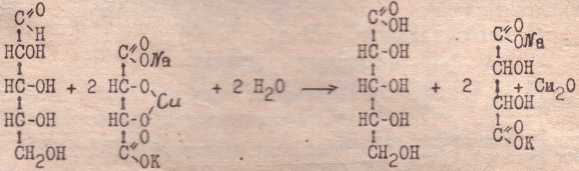 4. Молибден тәжірибесімен фосфор қышқылын анықтау.5 тамшы гидролизатқа 10 тамшы молибден реактивін қосып қайнатқанда фосфор – молибден аммонийінің сары түсті тұнбасы пайда болады.12 (NH4)2MoO4 + H3PO4 + 21 HNO3  21 (NH4)2NO3 + (NH4)3PO4   12 MoO4  6 H2O + 6 H2O Қосымша нұсқау.Гидролизді жай қыздыру арқылы жүргізеді. Гидролизаттың шыны түтікшелерінен тасып кетпеуін қадағалау керек.Өз бетімен дайындалуға арналған тапсырма.Оқулық және лекция конспектісі бойынша «Нуклеопротеидтер», «Нуклеин қышқылдары» тарауларына дайындалу.Проблемалық сұрақтар. 1. ДНҚ, химиялық құрамы, құрылысы және маңызы.2. РНҚ-ның түрлері, құрылысы және маңызы.3. Нуклеопротеидтер гидролизінің схемасы.10-жұмысДише және шварц әдісімен РНҚ мөлшерін анықтау	Әдістің приципі. РНҚ-ны анықтау құрамындағы рибозаның орцинмен түсті реакция беруіне негізделген. 	Реактивтер мен құралдар: 1. Орцин реактиві: 100 мг тұзын 100 мл концентрлі HCl (тығыздығы 1,19)  ерітіп оған 3,5 мл 6% орцинің этанолдағы ерітіндісін қосады.2. РНК препараты3. 0,01 H NaOH ерітіндісі4. Пробиркалар  дана5. 5 мл пипеткалар – 3 дана6. Су моншасы7. Спектрофотометр	Жұмысты орындау тәртібі:	Екі пробирканың біріне 1,5 мл РНҚ препаратын, 3 мл орцин реактивін құяды, ал екіншісіне 1,5 мл 0,01 H NaOH ертіндісін құйып, әрқайсысына 3 мл орцин реактивін қосып араластырады. Одан кейін 20 мин су моншасында қыздырады. Уақыт өткен соң пробиркаларды суық су астында салқындатып  толқын ұзындығында спктрофотометрлейді. РНҚ мөлшері калибрлеу түзуі бойынша анықтайды. Қосымша нұсқау: 	Спектрофотометрленетін сұйық тұнбасыз тұнық болуы керек.Өз бетімен дайындалуға арналған тапсырма:1. Лекция конспектісінен «РНҚ-ның құрылысы және маңызы» деген тарауға дайындалып келу.2. Уридин трифосфатының гидролизінің теңдеуін жазу.Проблемалық сұрақтар:1. Генетикалық сөздік құраудың маңызы қандай?2. т-РНҚ-ның құрылысы мен атқаратын қызметінің өзара байланысы қандай?11- жұмысҚан сарысуындағы иммуноглобулиндерді анықтауЖұмыстың принципі: Әдіс Кункелдің эффектісіне негізделген, себебі мырыш сульфатының қанның сарысуындағы иммуноглобулиндермен әрекеттесуі нәтижесінде сұйық лайланады.Лайлану дәрежесі иммуноглобулиндердің мөлшеріне тікелей байланысты.Реактивтер мен құралдар: Дистилденген сумен 40 есе сұйытылған қанның сары суы (рН-7,0-7,3).Мырыш сульфатының ерітіндісі (250 мг    рН-ы 7,0-7,3 дистилденген суда ерітеді).ФЭКПробирка – 1 данаПипеткалар -1 мл және 5 млЖұмысты орындау тәртібі: 1 мл сұйытылған қанның сарысуына  5 мл мырыш сульфатының ертіндісін құйып, жақсы араластырады да, 60 мин бөлме температурасында қалдырады. Уақыт өткен соң фотометрлейді (ФЭК-56М, 540 нм). Иммуноглобулин мөлшерін таблицаның көмегімен анықтайды.3-таблицаФЭК-тің көрсеткішін иммуноглобулиндер мөлшеріне айналдыру (мг/мл)	Есептеу мысалы: ФЭК-тің көрсеткіші - 0,230, ол иммуноглобулиннің 1,25 мг/мл тең. Демек, 1,25 мг/мл х 40=50 мг/мл.Қосымша нұсқау: Қанды сұйылтатын және мырыш сульфатын ерітетін дистилденген судың рН-ы 7,0-7,3 болуы керек.Өз бетімен дайындалуға арналған тапсырма: Оқулықтан «Қанның ақуыздары» атты тақырыпқа дайындалып келу.12-жұмысҚандағы қалдық азотты асель әдісімен анықтауҚанның құрамындағы ақуызды бөліп алғаннан кейін қалған азотты қанның қалдық азоты деп атайды.Сабақтың мақсаты: Студенттерді қалдық азотты титрлеу әдісі арқылы анықтаумен таныстыру.Әдістің принципі: Зерттелетін ерітіндіні күкірт қышқылы арқылы пробиркада жағып Несслер реактивімен әрекеттестіргенде, ертіндідегі аммиак сары түсті қосылыс түзеді. Ертіндінің түсін Несслер реактиві стандарт ертіндісінің белгілі мөлшерімен әрекеттескенде пайда болған түспен салыстырады. Реактивтер мен құралдар: Концентрлі күкірт қышқылы50 % NaOH ерітіндісіНесслер реактивіАсельдің стандарт ерітіндісіФосфомолибден ерітіндісіПергидрольДистилденген суЦентрифуга пробиркасы – 1 данаПипеткалар                            1 мл - 50 % NaOH ерітіндісі                            1 мл - Несслер реактиві                            1 мл – фильтрат                             5 мл – фосфомолибден ерітіндісіЖұмысты орындау тәртібі: 	Центрифуга пробиркасына 2,8 мл фосфомолибден ерітіндісін және 0,2 мл қанды пипеткамен құяды. Сол пипеткамен ерітінділерді мұқият араластырады да, 15 мин уақытқа қалдырады. Тұнбаға түскен ақуызды центрифуга арқылы бөліп алып, фильтратты таза пробиркаға ауыстырады. Отқа төзімді пробиркаға 1 мл фильтрат және 3 тамшы концентрлі күкірт қышқылын құйып спиртовка жалынында қыздырады.	Екінші пробиркаға тек 3 тамшы концентрлі күкірт қышқылын тамызып, тәжірибені қатар жүргізеді. Қыздыру барысында ерітінді қоңыр түске боялып, содан кейін түссізденуі керек. Ерітіндінің түссізденуін жылдамдату үшін 1-2 тамшы пергидроль қосады.	Пробиркалар салқындағаннан кейін әрқайсысына 10 мл дистилденген су, 0,3 мл 50 % NaOH ерітіндісін және 0,5 мл Несслер реактивін құяды. Зерттеліп отырған ерітінді қою сары түске, ал салыстырмалы тәжірибедегі ашық сары түске енеді. Екі пробирканы қатар ұстап микробюреткадан стандарт ерітіндісін салыстырмалы тәжірибедегі пробиркаға ерітінділердің түсі теңелгенше тамшылатып қосады.Формула бойынша:мұнда: а - титрлеуге кеткен стандарт ерітіндінің мөлшері; 0,05 – 1 мл стандарт ерітіндісіне сәйкес азот мөлшері (мг);0,2 – тәжірибеде алынған қанның мөлшері (мл)Жұмыстың принципі. Ақуызды бөліп алғаннан кейінгі фильтратты жаққан кезде 2 түрлі реакция жүреді.а) органикалық заттардың күкірт қышқылының әсерінен көмірқышқыл газ, су және аммиакқа дейін минералданады;б) аммиак пен күкірт қышқылының әрекеттесуі нәтижесінде  күкірт қышқыл  аммоний түзіледі.Қосымша нұсқау: Пробиркаларды күкірт қышқылымен қыздырғанда сақ болу керек.Жаттығуға арналған тапсырма:Оқулық пен лекция конспектісінен «Амин қышқылдары» және «Ақуыздар» тарауын оқып келу.Проблемалық сұрақтар:Қалдық  азотты қан құрамындағы қандай заттар түзеді?Гиперазотемия – қалдық азоттың көбеюі, қандай аурумен байланысты?13-жұмысДифениламин арқылы ДНҚ-ны анықтау Әдістің принципі: ДНҚ-ны анықтау әдісі оның құрамындағы дезоксирибозаның дифениламинмен түсті реакцияға түсуіне негізделген.Реактивтер мен құралдар: 1. Дифениламин реактиві. Дайындалуы:  дифениламинді 100 мл мұзды сірке қышқылында ерітіп, 2,75 мл концентрлі H2SO4 (тығыздығы -1,84) қосады.2. ДНҚ препараты3. Физиологиялық ерітінді4. Пробиркалар – 2 дана5. 5 мл пипеткалар - 3 дана6. Су моншасы7. СпектрофотометрЖұмысты орындау тәртібі:Екі пробирканың біріне 1,5 мл ДНҚ препаратын, ал екіншісіне 1,5 мл физиологиялық ерітінді құйып, әрқайсысына 3 мл дифениламин реактивін қосып араластырады да, 10 мин су моншасында қыздырады. Пробиркалардағы ерітінділерді суық су астында салқындатып 595 нм толқын ұзындығында спектрофотометрлейді. ДНҚ мөлшерін калибрлеу түзуі бойыша анықтайды.Қосымша нұсқау: Спектрофотометрлейтін сұйық тұнық болуы керек (тұнбасыз).Өз бетімен дайындалуға арналған тапсырма:1. Лекция конспектісі бойыша «ДНҚ, құрамы және маңызы» атты тақырыпқа дайындалып келу.2. Дезокситимидинмонофосфат түзілу реакциясының теңдеуін жазу.№Бастапқы заттарНе істеймізНе бақылаймызРеакция Қорытынды Колбалардың нөмірлері0,2 н Na2HPO4  ерітіндісірН мәніЛимон қышқылының ерітіндісі, мл15,055,04,8527,305,62,7037,706,82,3048,257,01,7559,708,00,30Сыну коэффицентіЛактоза, %Сыну коэффицентіЛактоза, %12341,34003,521,34204,491,34013,571,34214,541,34023,611,34224,591,34033,651,34234,641,34043,691,34244,691,34053,731,34254,741,34063,771,34264,791,34073,821,34274,841,34083,871,34284,891,34093,931,34294,951,34103,981,34305,001,34114,031,34315,051,34124,081,34325,101,34134,131,34335,151,34144,181,34345,201,34154,231,34355,251,34164,281,34365,301,34174,331,34375,341,34184,361,34385,401,34194,441,34395,45ФЭК-тің көрсеткішіИммуноглобулиндер (мг/мл)ФЭК-тің көрсеткішіИммуноглобулиндер (мг/мл)ФЭК-тің көрсеткішіИммуноглобулиндер (мг/мл)1234560,1000,660,2201,200,3501,740,1100,680,2301,250,3601,770,1150,720,2401,300,3701,800,1200,760,2501,350,3801,830,1300,800,2601,400,3901,860,1400,840,2701,440,4001,890,1500,880,2801,480,4101,920,1600,920,2901,520,4201,960,1700,960,3001,560,4302,000,1801,000,3101,600,4402,040,1901,040,3201,640,4502,080,2001,100,3301,680,4602,120,2101,150,3401,710,4702,16